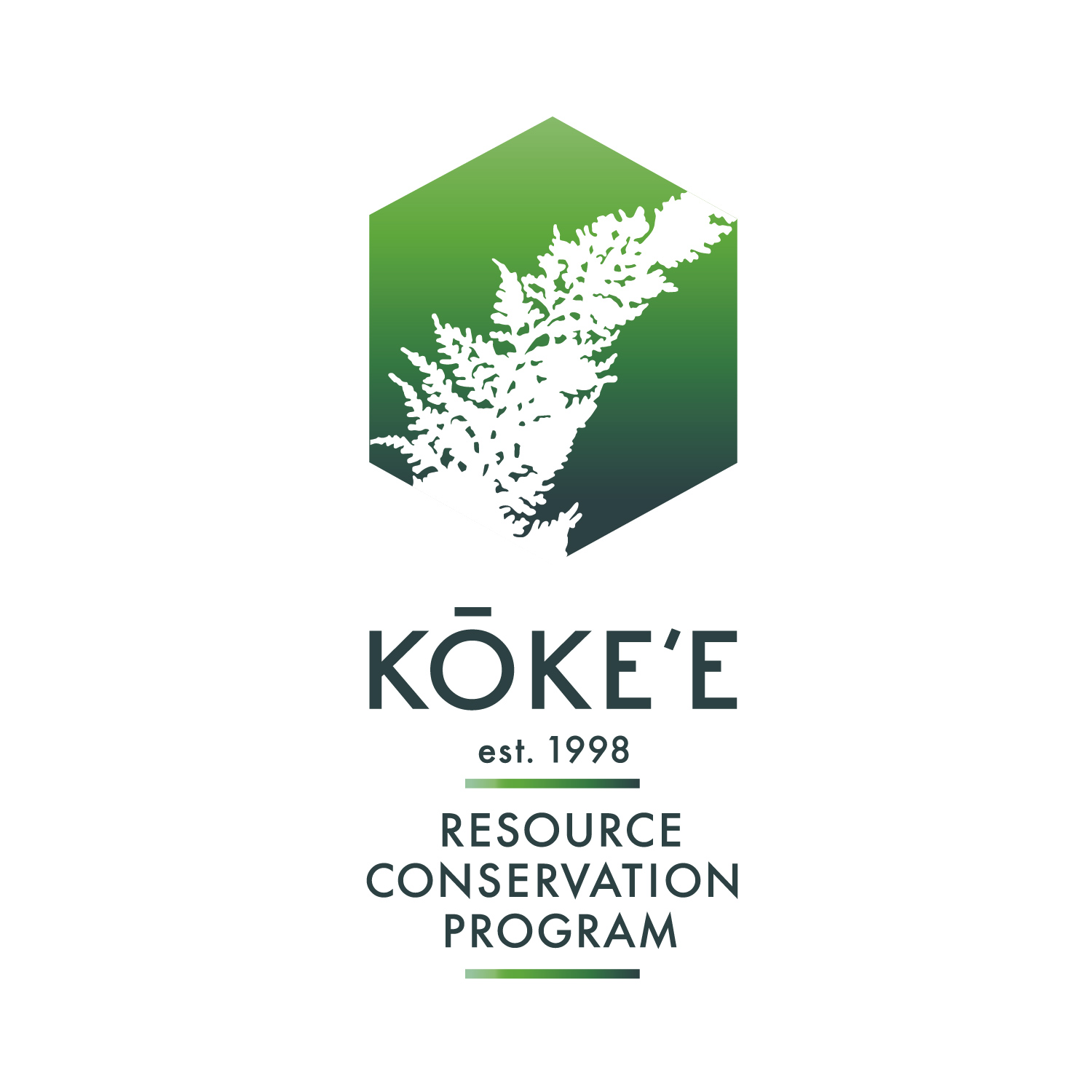 Kōkeʻe Resource Conservation ProgramP.O. Box 1108, Waimea, Kauaʻi, Hawaiʻi 96796     Phone (808) 335-0045   Email: kokeeresource@gmail.comMust be 18 years or older to apply. Please print clearlyEmail application with resume to kokeeresource@gmail.comTodays Date:________________    Position applying for:_____________________________PERSONAL INFORMATION: Name (First, Middle initial, Last) ___________________________________________________Mailing Address_________________________________________________________________City, State, Zip Code  _____________________________________________________________Phone Number (____)___________________ Email address: _____________________________ Are you eligible to work in the United States? Yes _______ No_______ Have you been convicted of or pleaded no contest to a felony within the last five years? Yes_______ No_______ Are you fully vaccinated against the COVID-19 virus? Yes_____ No______When are you available to start?____________________________________AVAILABILITY/TRANSPORTATION: Are you available Mon-Thursday 7am-5pm AND weekends as needed? ____Yes ____NoAre you available to do remote camping work trips for up to 8 consecutive days if needed? ___Yes ___NoDo you have a valid Hawai’i’s Driver’s License? ___Yes ___No (Must be insurable on company policy)Do you have reliable transportation? ___Yes ___NoEDUCATION:High School/GED:___________________________________________Year Graduated:__________College/University: (Please include Major, Degree obtained, Year graduated, or years completed)________________________________________________________________________________ ________________________________________________________________________________________________________________________________________________________________ ________________________________________________________________________________ Skills and Qualifications: Licenses, Skills, Training, Awards, and any hands-on experience that would qualify you for this position. ________________________________________________________________________________ ________________________________________________________________________________________________________________________________________________________________________________________________________________________________________________________________________________________________________________________________________________________________________________________________________________________________________________________________________________________________ ________________________________________________________________________________________________________________________________________________________________________________________________________________________________________________EMPLOYMENT HISTORY:Present Or Previous Position: Employer: ______________________________________________________________________ Supervisor: _____________________________________________________________________ Phone: ________________________________ Email: ________________________________ Position Title: __________________________ From (Month/Year): ______________ To: _______________ Responsibilities: _________________________________________________________________ _______________________________________________________________________________ Reason for Leaving: ______________________________________________________________ _______________________________________________________________________________Previous Position: Employer: ______________________________________________________________________ Supervisor: _____________________________________________________________________ Phone: ________________________________ Email: ________________________________ Position Title: __________________________ From: ______________ To: _______________ Responsibilities: ______________________________________________________________________________________________________________________________________________ Reason for Leaving: _____________________________________________________________ May We Contact Your Present/Previous Employer? Yes _____ No _____ Professional References: Name/Title/Contact Phone or Email 1.__________________________________________________________________________ ____________________________________________________________________________2.__________________________________________________________________________ ____________________________________________________________________________3.______________________________________________________________________________________________________________________________________________________ I certify that information contained in this application is true and complete. I understand that false information may be grounds for not hiring me or for immediate termination of employment at any point in the future if I am hired. I authorize the verification of any or all information listed above. Signature______________________________ Date__________________________________